附件2：交通指南    一、成都新东方千禧大酒店    1、酒店地址：成都市神仙树南路41号    2、酒店联系人：叶经理 18109050375 13880625844    二、交通指南    1、成都双流国际机场驾车至酒店约15分钟乘出租车至酒店需29元左右。    2、成都东站驾车至酒店约24分钟乘出租车至酒店需37元左右。    三、参考地图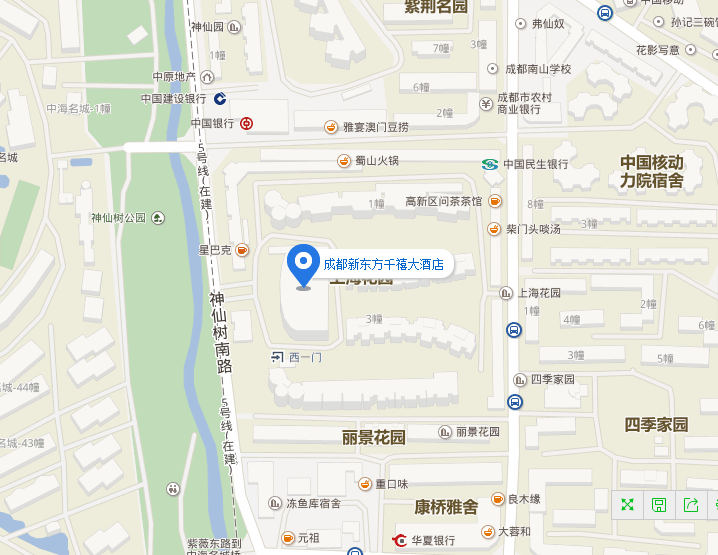 